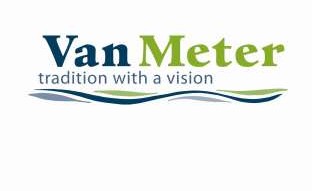 CITY OF VAN METERSound Equipment Application and PermitInstructions:Please fill out this application as it relates to the event for which you require a sound equipment permit. You may include, as an attachment, additional information that you believe will help the City evaluate your application. Failure to follow these instructions will result in your application being rejected. Applications must be submitted electronically to info@vanmeteria.gov.Page 1 of 1APPLICANT INFORMATIONAPPLICANT INFORMATIONAPPLICANT INFORMATIONAPPLICANT INFORMATIONAPPLICANT INFORMATIONAPPLICANT INFORMATIONLast NameLast NameFirstFirstM.I.DateStreet AddressStreet AddressStreet AddressStreet AddressApartment/Unit #Apartment/Unit #CityCityStateStateZIPZIPPhonePhoneE-mail AddressE-mail AddressE-mail AddressE-mail AddressEVENT INFORMATIONEVENT INFORMATIONEVENT INFORMATIONEVENT INFORMATIONEVENT INFORMATIONEVENT INFORMATIONStreet Address of Event:Street Address of Event:Street Address of Event:Street Address of Event:Street Address of Event:Street Address of Event:Location:Indoors?Indoors?Outdoors?Outdoors?Outdoors?Description/Event Type:Description/Event Type:Description/Event Type:Description/Event Type:Description/Event Type:Description/Event Type:Proposed Event Date:Proposed Event Date:Proposed Event Date:Proposed Event Date:Proposed Event Date:Proposed Event Date:Proposed Hours of Operation:Proposed Hours of Operation:Proposed Hours of Operation:Proposed Hours of Operation:Proposed Hours of Operation:Proposed Hours of Operation:Name and Phone number for responsible party during event:Name and Phone number for responsible party during event:Name and Phone number for responsible party during event:Name and Phone number for responsible party during event:Name and Phone number for responsible party during event:Name and Phone number for responsible party during event:EQUIPMENT INFORMATIONEQUIPMENT INFORMATIONEQUIPMENT INFORMATIONEQUIPMENT INFORMATIONEQUIPMENT INFORMATIONEQUIPMENT INFORMATIONGeneral Description of the Sound EquipmentGeneral Description of the Sound EquipmentGeneral Description of the Sound EquipmentGeneral Description of the Sound EquipmentGeneral Description of the Sound EquipmentGeneral Description of the Sound EquipmentDISCLAIMER AND SIGNATUREDISCLAIMER AND SIGNATUREDISCLAIMER AND SIGNATUREDISCLAIMER AND SIGNATUREDISCLAIMER AND SIGNATUREDISCLAIMER AND SIGNATUREI certify that my answers are true and complete to the best of my knowledge.If this application is permitted, I understand that false or misleading information in my application may result in my permit being revoked. Furthermore, I hereby acknowledge that the event will conform to any and all applicable laws and that the City retains the right to revoke the permit at any time without cause.The permit fee is $75.00 per event and the maximum permitted noise shall not exceed 80 decibels.Permit fees are due prior to the issuance of a permit.I certify that my answers are true and complete to the best of my knowledge.If this application is permitted, I understand that false or misleading information in my application may result in my permit being revoked. Furthermore, I hereby acknowledge that the event will conform to any and all applicable laws and that the City retains the right to revoke the permit at any time without cause.The permit fee is $75.00 per event and the maximum permitted noise shall not exceed 80 decibels.Permit fees are due prior to the issuance of a permit.I certify that my answers are true and complete to the best of my knowledge.If this application is permitted, I understand that false or misleading information in my application may result in my permit being revoked. Furthermore, I hereby acknowledge that the event will conform to any and all applicable laws and that the City retains the right to revoke the permit at any time without cause.The permit fee is $75.00 per event and the maximum permitted noise shall not exceed 80 decibels.Permit fees are due prior to the issuance of a permit.I certify that my answers are true and complete to the best of my knowledge.If this application is permitted, I understand that false or misleading information in my application may result in my permit being revoked. Furthermore, I hereby acknowledge that the event will conform to any and all applicable laws and that the City retains the right to revoke the permit at any time without cause.The permit fee is $75.00 per event and the maximum permitted noise shall not exceed 80 decibels.Permit fees are due prior to the issuance of a permit.I certify that my answers are true and complete to the best of my knowledge.If this application is permitted, I understand that false or misleading information in my application may result in my permit being revoked. Furthermore, I hereby acknowledge that the event will conform to any and all applicable laws and that the City retains the right to revoke the permit at any time without cause.The permit fee is $75.00 per event and the maximum permitted noise shall not exceed 80 decibels.Permit fees are due prior to the issuance of a permit.I certify that my answers are true and complete to the best of my knowledge.If this application is permitted, I understand that false or misleading information in my application may result in my permit being revoked. Furthermore, I hereby acknowledge that the event will conform to any and all applicable laws and that the City retains the right to revoke the permit at any time without cause.The permit fee is $75.00 per event and the maximum permitted noise shall not exceed 80 decibels.Permit fees are due prior to the issuance of a permit.Signature	DateSignature	DateSignature	DateSignature	DateSignature	DateSignature	DateFOR OFFICE USE ONLYFOR OFFICE USE ONLYFOR OFFICE USE ONLYFire Chief Recommendation:ApprovalDenialDenial Purpose:Official InitialPolice Chief Recommendation:ApprovalDenialDenial Purpose:Official InitialCity Administrator Decision:ApprovalDenialDenial Purpose:Official Initial